Milyen színű?Feladat: Párosítani kell 9 színt és 9 fekete-fehér virágképet annak megfelelően, hogy a virágoknak mi a tényleges színe.Megoldás:* * *Az alábbi táblázat is már a megoldást mutatja.Ezt érdemes kétszer kinyomtatni: Egyszer így, ahogy van, s kivágni belőle a virágképeket (névvel vagy a nélkül)S egyszer csak a táblázatot – (átmenetileg) kitörülve belőle a virágokatfehérliliomsárganapraforgónarancssárgakrizantémpirospipacsvöröshibiszkuszrózsaszínűvadrózsavilágoskékkatángsötétkékharangviráglilaibolyafehérsárganarancssárgaliliomnapraforgókrizantém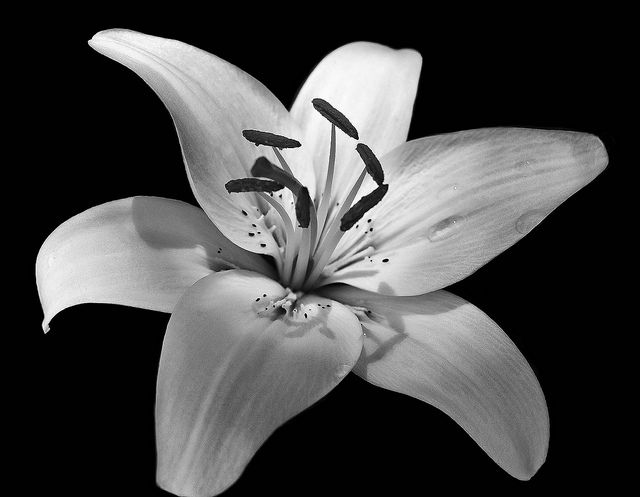 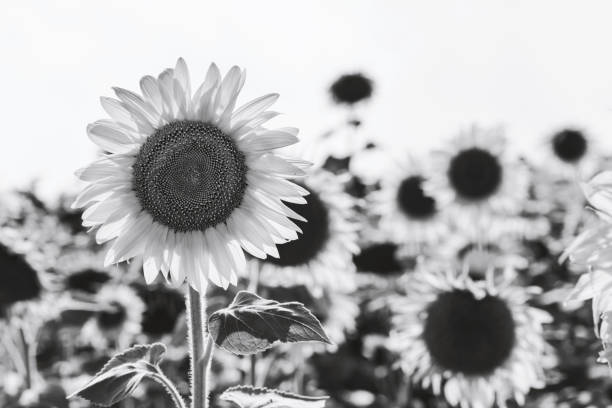 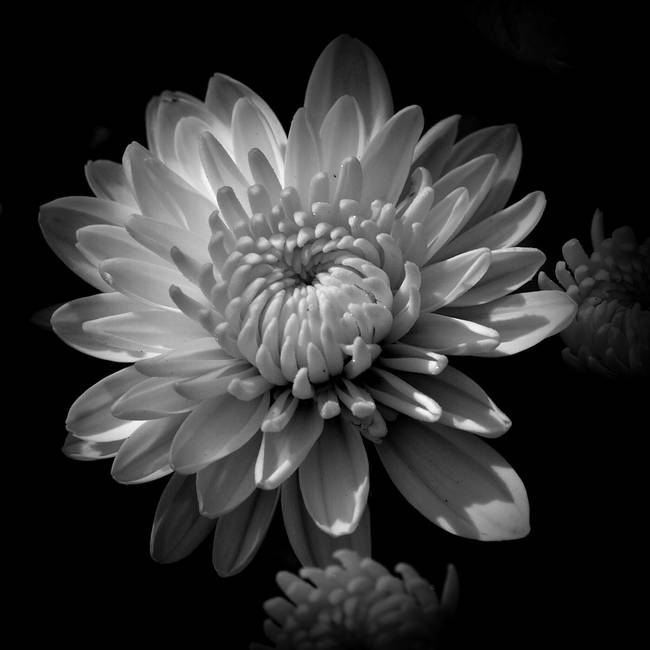 pirosvörösrózsaszínpipacshibiszkuszvadrózsa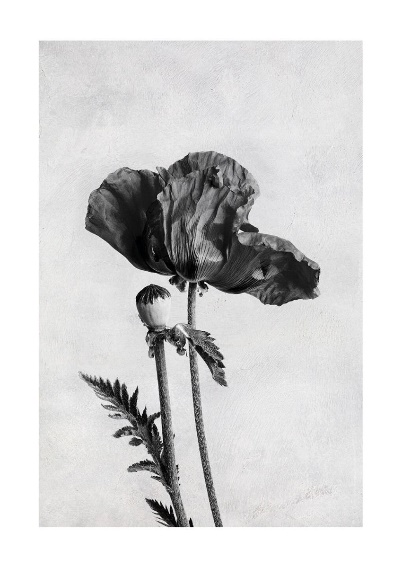 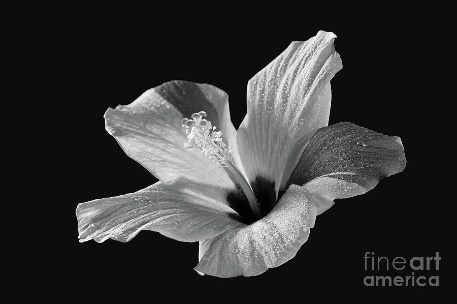 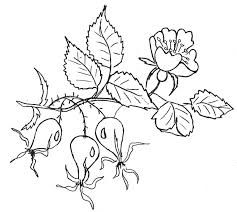 világoskéksötétkéklilakatángharangvirágibolya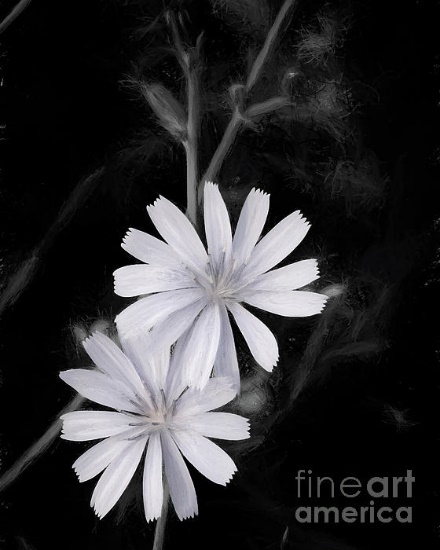 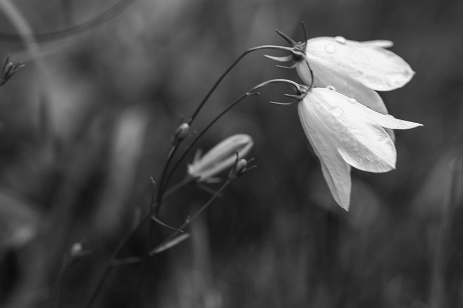 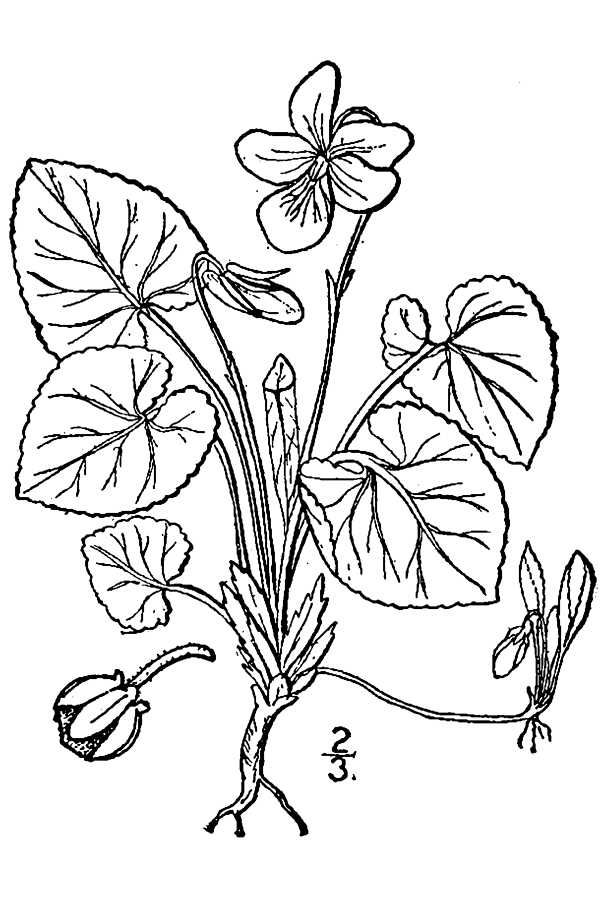 